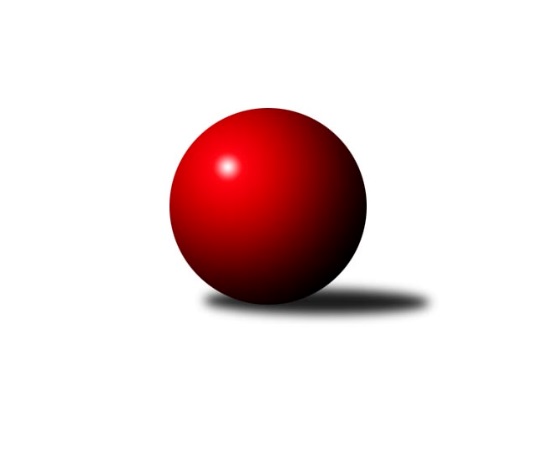 Č.3Ročník 2017/2018	28.4.2024 Bundesliga Opava 2017/2018Statistika 3. kolaTabulka družstev:		družstvo	záp	výh	rem	proh	skore	sety	průměr	body	plné	dorážka	chyby	1.	Isotra	3	2	1	0	22 : 14 	(0.0 : 0.0)	1080	5	1080	0	0	2.	Mustangové	3	2	0	1	26 : 10 	(2.0 : 3.0)	1273	4	1273	0	0	3.	bufet Pája	3	2	0	1	22 : 14 	(3.0 : 2.0)	1243	4	1243	0	0	4.	Zrapos	3	2	0	1	18 : 18 	(0.0 : 0.0)	1036	4	1036	0	0	5.	100 fčel	2	1	0	1	16 : 8 	(0.0 : 0.0)	1075	2	1075	0	0	6.	Orel Stěbořice	2	1	0	1	14 : 10 	(0.0 : 0.0)	1159	2	1159	0	0	7.	Sako	3	0	1	2	8 : 28 	(0.0 : 0.0)	1009	1	1009	0	0	8.	Pauta	3	0	0	3	6 : 30 	(0.0 : 0.0)	1003	0	1003	0	0Tabulka doma:		družstvo	záp	výh	rem	proh	skore	sety	průměr	body	maximum	minimum	1.	Zrapos	2	2	0	0	18 : 6 	(0.0 : 0.0)	1041	4	1053	1029	2.	Isotra	2	1	1	0	14 : 10 	(0.0 : 0.0)	1002	3	1246	757	3.	Orel Stěbořice	1	1	0	0	12 : 0 	(0.0 : 0.0)	1146	2	1146	1146	4.	Mustangové	2	1	0	1	14 : 10 	(2.0 : 3.0)	1238	2	1257	1219	5.	bufet Pája	2	1	0	1	14 : 10 	(0.0 : 0.0)	1232	2	1233	1230	6.	100 fčel	0	0	0	0	0 : 0 	(0.0 : 0.0)	0	0	0	0	7.	Sako	1	0	0	1	0 : 12 	(0.0 : 0.0)	980	0	980	980	8.	Pauta	1	0	0	1	0 : 12 	(0.0 : 0.0)	973	0	973	973Tabulka venku:		družstvo	záp	výh	rem	proh	skore	sety	průměr	body	maximum	minimum	1.	Mustangové	1	1	0	0	12 : 0 	(0.0 : 0.0)	1343	2	1343	1343	2.	100 fčel	2	1	0	1	16 : 8 	(0.0 : 0.0)	1075	2	1153	997	3.	bufet Pája	1	1	0	0	8 : 4 	(3.0 : 2.0)	1265	2	1265	1265	4.	Isotra	1	1	0	0	8 : 4 	(0.0 : 0.0)	1237	2	1237	1237	5.	Sako	2	0	1	1	8 : 16 	(0.0 : 0.0)	1024	1	1073	975	6.	Orel Stěbořice	1	0	0	1	2 : 10 	(0.0 : 0.0)	1172	0	1172	1172	7.	Zrapos	1	0	0	1	0 : 12 	(0.0 : 0.0)	1026	0	1026	1026	8.	Pauta	2	0	0	2	6 : 18 	(0.0 : 0.0)	1019	0	1067	970Tabulka podzimní části:		družstvo	záp	výh	rem	proh	skore	sety	průměr	body	doma	venku	1.	Isotra	3	2	1	0	22 : 14 	(0.0 : 0.0)	1080	5 	1 	1 	0 	1 	0 	0	2.	Mustangové	3	2	0	1	26 : 10 	(2.0 : 3.0)	1273	4 	1 	0 	1 	1 	0 	0	3.	bufet Pája	3	2	0	1	22 : 14 	(3.0 : 2.0)	1243	4 	1 	0 	1 	1 	0 	0	4.	Zrapos	3	2	0	1	18 : 18 	(0.0 : 0.0)	1036	4 	2 	0 	0 	0 	0 	1	5.	100 fčel	2	1	0	1	16 : 8 	(0.0 : 0.0)	1075	2 	0 	0 	0 	1 	0 	1	6.	Orel Stěbořice	2	1	0	1	14 : 10 	(0.0 : 0.0)	1159	2 	1 	0 	0 	0 	0 	1	7.	Sako	3	0	1	2	8 : 28 	(0.0 : 0.0)	1009	1 	0 	0 	1 	0 	1 	1	8.	Pauta	3	0	0	3	6 : 30 	(0.0 : 0.0)	1003	0 	0 	0 	1 	0 	0 	2Tabulka jarní části:		družstvo	záp	výh	rem	proh	skore	sety	průměr	body	doma	venku	1.	Mustangové	0	0	0	0	0 : 0 	(0.0 : 0.0)	0	0 	0 	0 	0 	0 	0 	0 	2.	Isotra	0	0	0	0	0 : 0 	(0.0 : 0.0)	0	0 	0 	0 	0 	0 	0 	0 	3.	100 fčel	0	0	0	0	0 : 0 	(0.0 : 0.0)	0	0 	0 	0 	0 	0 	0 	0 	4.	Zrapos	0	0	0	0	0 : 0 	(0.0 : 0.0)	0	0 	0 	0 	0 	0 	0 	0 	5.	Pauta	0	0	0	0	0 : 0 	(0.0 : 0.0)	0	0 	0 	0 	0 	0 	0 	0 	6.	Orel Stěbořice	0	0	0	0	0 : 0 	(0.0 : 0.0)	0	0 	0 	0 	0 	0 	0 	0 	7.	Sako	0	0	0	0	0 : 0 	(0.0 : 0.0)	0	0 	0 	0 	0 	0 	0 	0 	8.	bufet Pája	0	0	0	0	0 : 0 	(0.0 : 0.0)	0	0 	0 	0 	0 	0 	0 	0 Zisk bodů pro družstvo:		jméno hráče	družstvo	body	zápasy	v %	dílčí body	sety	v %	1.	Patrik Martinek 	Orel Stěbořice  	4	/	2	(100%)		/		(%)	2.	Josef Matušek 	bufet Pája  	4	/	2	(100%)		/		(%)	3.	Markéta Kmentová 	Isotra  	4	/	2	(100%)		/		(%)	4.	Karel Kuchař 	Mustangové  	4	/	2	(100%)		/		(%)	5.	Josef Hendrych 	Isotra  	4	/	2	(100%)		/		(%)	6.	Milan Jahn 	bufet Pája  	4	/	2	(100%)		/		(%)	7.	Zdeněk Chlopčík 	Mustangové  	4	/	2	(100%)		/		(%)	8.	Tomáš Polok 	100 fčel  	4	/	2	(100%)		/		(%)	9.	Markéta Poloková 	100 fčel  	4	/	2	(100%)		/		(%)	10.	Jiří Staněk 	Isotra  	4	/	2	(100%)		/		(%)	11.	Břetislav Mrkvica 	Mustangové  	4	/	3	(67%)		/		(%)	12.	Patrik Predmeský 	Zrapos  	4	/	3	(67%)		/		(%)	13.	Tomáš Valíček 	bufet Pája  	4	/	3	(67%)		/		(%)	14.	Svatopluk Kříž 	Mustangové  	2	/	1	(100%)		/		(%)	15.	Beáta Škrobánková 	100 fčel  	2	/	1	(100%)		/		(%)	16.	Tomáš Heinz 	Sako  	2	/	1	(100%)		/		(%)	17.	Lenka Markusová 	bufet Pája  	2	/	1	(100%)		/		(%)	18.	Petr Číž 	Mustangové  	2	/	1	(100%)		/		(%)	19.	Jaroslav Graca 	Orel Stěbořice  	2	/	1	(100%)		/		(%)	20.	Pavel Martinec 	Mustangové  	2	/	1	(100%)		/		(%)	21.	Michal Blažek 	100 fčel  	2	/	1	(100%)		/		(%)	22.	Michal Markus 	bufet Pája  	2	/	1	(100%)		/		(%)	23.	Aleš Staněk 	Isotra  	2	/	1	(100%)		/		(%)	24.	Jan Láznička 	Orel Stěbořice  	2	/	1	(100%)		/		(%)	25.	Vladimír Kozák 	bufet Pája  	2	/	1	(100%)		/		(%)	26.	Jiří Novák 	Zrapos  	2	/	1	(100%)		/		(%)	27.	Magda Predmeská 	Zrapos  	2	/	1	(100%)		/		(%)	28.	Pavel Budík 	Pauta  	2	/	1	(100%)		/		(%)	29.	Jiří Číž 	Mustangové  	2	/	1	(100%)		/		(%)	30.	Zuzana Siberová 	Zrapos  	2	/	2	(50%)		/		(%)	31.	Erich Stavař 	Isotra  	2	/	2	(50%)		/		(%)	32.	Petr Platzek 	Pauta  	2	/	2	(50%)		/		(%)	33.	Jan Štencel 	Orel Stěbořice  	2	/	2	(50%)		/		(%)	34.	Roman Glettnik 	100 fčel  	2	/	2	(50%)		/		(%)	35.	Jindřich Hanel 	Orel Stěbořice  	2	/	2	(50%)		/		(%)	36.	Jindřiška Kadlecová 	Isotra  	2	/	3	(33%)		/		(%)	37.	Petr Mrkvička 	Zrapos  	2	/	3	(33%)		/		(%)	38.	Mirek Toman 	Pauta  	2	/	3	(33%)		/		(%)	39.	Rudolf Tvrdoň 	Mustangové  	2	/	3	(33%)		/		(%)	40.	Petr Wirkotch 	Zrapos  	2	/	3	(33%)		/		(%)	41.	Jan Salich 	Sako  	2	/	3	(33%)		/		(%)	42.	Lídka Rychlá 	Sako  	2	/	3	(33%)		/		(%)	43.	Martina Špačková 	Sako  	0	/	1	(0%)		/		(%)	44.	Antonín Žídek 	100 fčel  	0	/	1	(0%)		/		(%)	45.	Petr Moravec 	Orel Stěbořice  	0	/	1	(0%)		/		(%)	46.	Šárka Bainová 	Sako  	0	/	1	(0%)		/		(%)	47.	Petr Berger 	Orel Stěbořice  	0	/	1	(0%)		/		(%)	48.	Jiří Breksa 	Pauta  	0	/	1	(0%)		/		(%)	49.	Vladislav Kobelár 	bufet Pája  	0	/	1	(0%)		/		(%)	50.	Václav Boháčik 	Mustangové  	0	/	1	(0%)		/		(%)	51.	Vladimír Peter 	bufet Pája  	0	/	1	(0%)		/		(%)	52.	Tomáš Bartošík 	100 fčel  	0	/	1	(0%)		/		(%)	53.	Paní Kociánová 	Pauta  	0	/	1	(0%)		/		(%)	54.	Lukáš Hrin 	Sako  	0	/	1	(0%)		/		(%)	55.	Pavel Vašek 	Isotra  	0	/	1	(0%)		/		(%)	56.	Renáta Stašková 	Pauta  	0	/	1	(0%)		/		(%)	57.	Maciej Basista 	bufet Pája  	0	/	1	(0%)		/		(%)	58.	Lenka Nevřelová 	Pauta  	0	/	1	(0%)		/		(%)	59.	Vilém Marker 	Sako  	0	/	1	(0%)		/		(%)	60.	David Hrin 	Sako  	0	/	2	(0%)		/		(%)	61.	Milan Franer 	bufet Pája  	0	/	2	(0%)		/		(%)	62.	Petr Salich 	Sako  	0	/	2	(0%)		/		(%)	63.	Bára Mocková 	Pauta  	0	/	2	(0%)		/		(%)	64.	Diana Honischová 	Zrapos  	0	/	2	(0%)		/		(%)	65.	Marie Holešová 	Pauta  	0	/	3	(0%)		/		(%)Průměry na kuželnách:		kuželna	průměr	plné	dorážka	chyby	výkon na hráče	1.	HB, 1-4	1114	1114	0	0.0	(222.9)Nejlepší výkony na kuželnách:HB, 1-4Mustangové 	1343	2. kolo	Jiří Staněk 	Isotra 	317	1. kolobufet Pája 	1265	3. kolo	Aleš Staněk 	Isotra 	296	2. koloMustangové 	1257	1. kolo	Břetislav Mrkvica 	Mustangové 	291	2. koloIsotra 	1246	1. kolo	Michal Blažek 	100 fčel 	289	2. koloIsotra 	1237	2. kolo	Svatopluk Kříž 	Mustangové 	288	2. kolobufet Pája 	1233	1. kolo	Michal Blažek 	100 fčel 	286	3. kolobufet Pája 	1230	2. kolo	Josef Hendrych 	Isotra 	283	3. koloMustangové 	1219	3. kolo	Pavel Martinec 	Mustangové 	274	2. koloOrel Stěbořice 	1185	3. kolo	Patrik Martinek 	Orel Stěbořice 	274	3. koloOrel Stěbořice 	1172	1. kolo	Michal Markus 	bufet Pája 	273	1. koloČetnost výsledků:	8 : 4	2x	6 : 6	1x	4 : 8	3x	12 : 0	1x	10 : 2	3x	0 : 12	2x